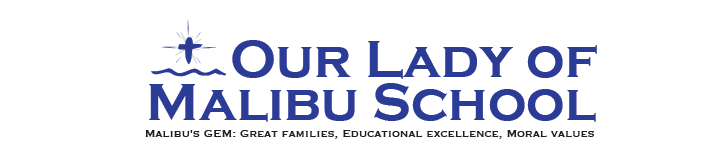 September 27, 2016This past Saturday, OLM parishioners and other families took their trip to Tijuana for the Mexico Mission program. Thanks to all who donated items and helped prepare donated items for distribution on Friday, September 25th in the school's lunch area. All our middle grade students earned a service hour by helping transfer all the donated items from the rectory to the lunch area where large size donations were divided up into smaller portions and loaded on the truck for the drive down to Tijuana on Saturday.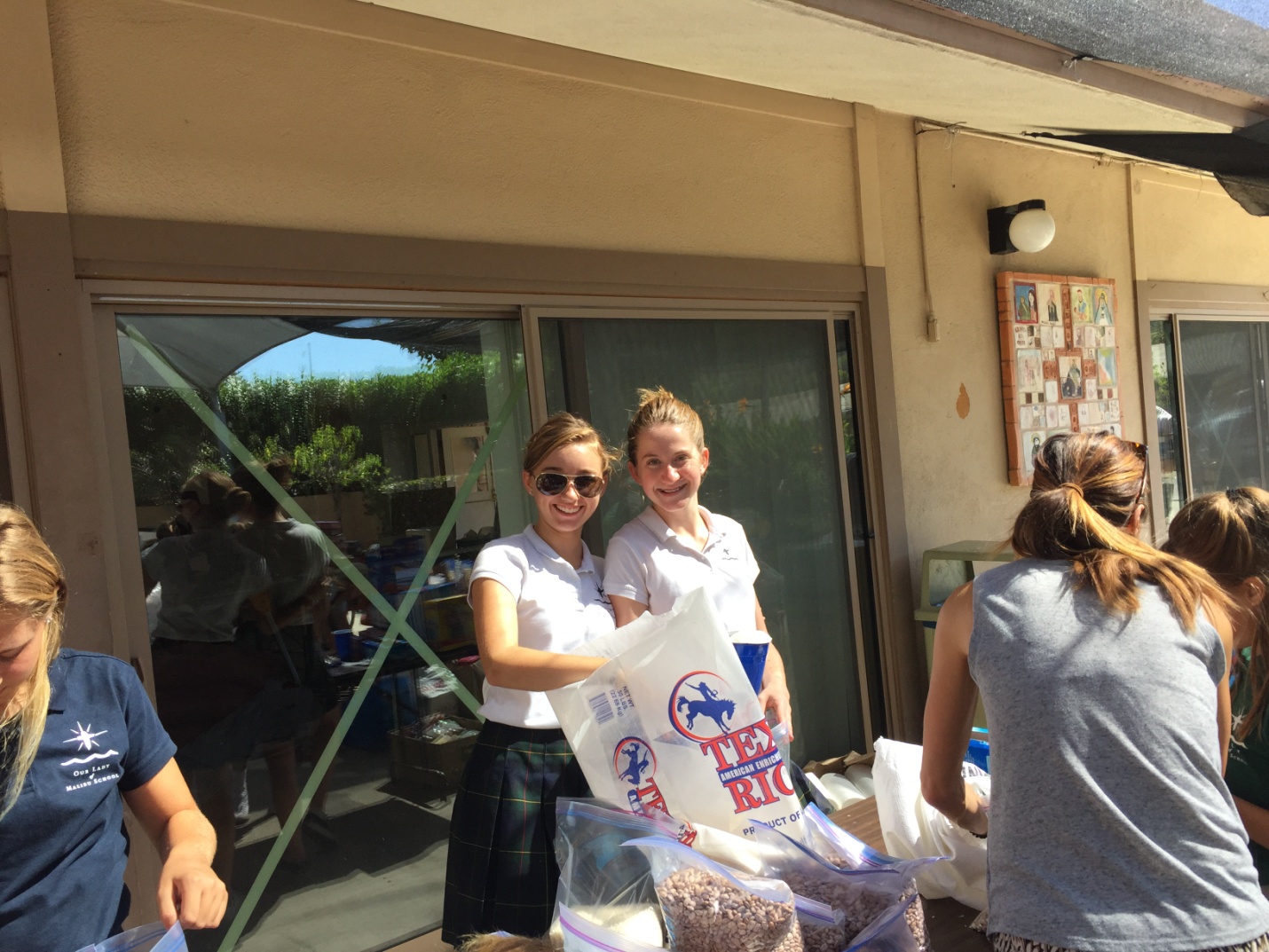 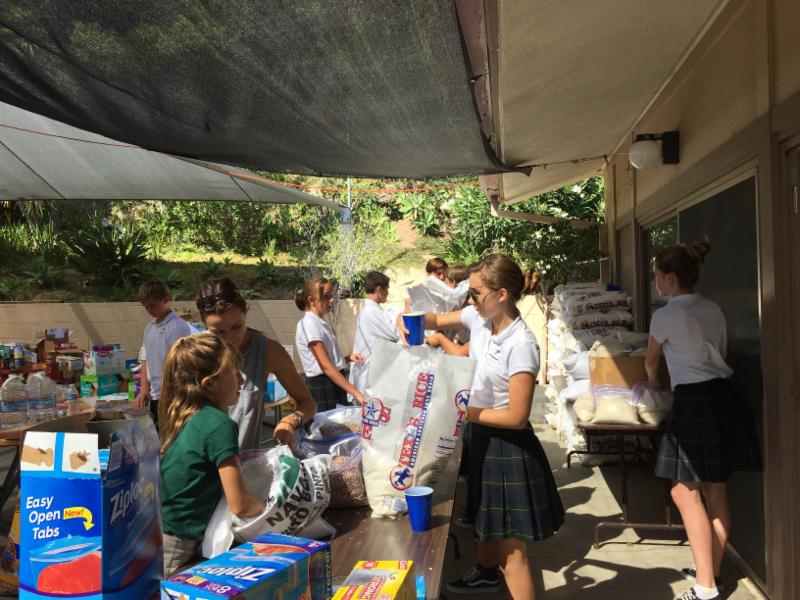 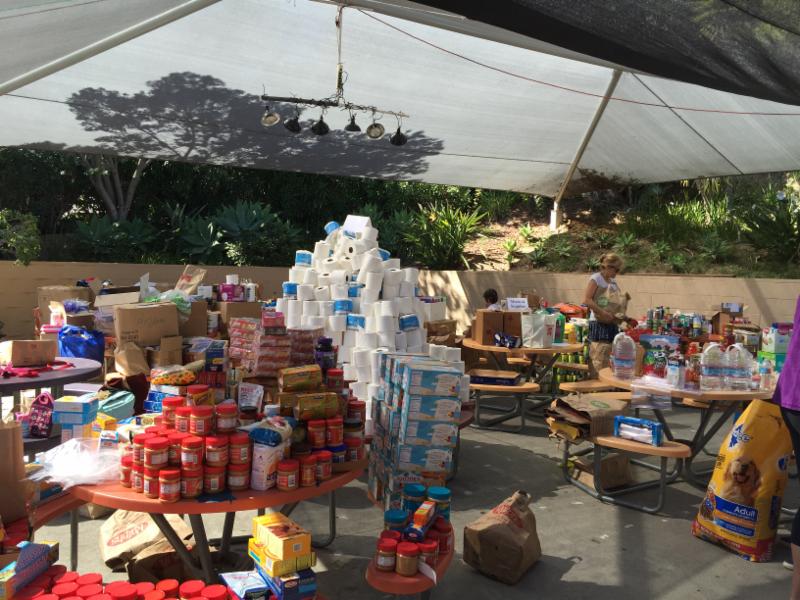 